Publicado en Barcelona el 06/07/2018 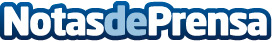 Greenchem analiza el futuro de los combustibles en el Libro Verde del DiéselEl documento recuerda que los vehículos diésel dominaron las ventas en 2017 con un 48,1% del mercado. Los diésel fabricados a partir de septiembre de 2014 emiten un 30% menos de dióxido de carbono y un 85% menos de óxidos de nitrógeno que turismos de hace diez años, por lo que el problema no es el combustible
Datos de contacto:Elena Viu932376434Nota de prensa publicada en: https://www.notasdeprensa.es/greenchem-analiza-el-futuro-de-los Categorias: Nacional Automovilismo Logística Consumo Industria Automotriz http://www.notasdeprensa.es